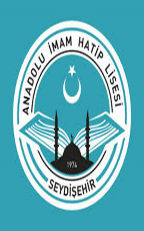 PARASIZ YATILILIK İÇİN İSTENEN BELGELERParasız yatılılık müracaat dilekçesi  ( Okuldan alınacaktır )Burslu ise mezun olduğu ortaokuldan burslu olduğuna dair resmi yazı ve bursluluktan yatılılığa geçiş dilekçesi ( dilekçe okulumuzdan alınacaktır )Yatılı okumasına engel olacak bir hastalığının bulunmadığına dair resmi sağlık kuruluşlarından alınacak sağlık raporu ve kan grubunu gösteren belge Muayene Gözlem Formu(Rapordan farklı olup kayıt yaptıran her öğrencinin aile hekiminde alması gerekmektedir.)Öğrenci ailesinin maddi durumunu gösteren belge ( Ek-1belgesi duyurudaki ekler) Nüfus cüzdanı fotokopisiÖğrencinin evci çıkacağı adres formu  ( Okuldan alınacaktır )Veli sorumluluk formu ( Okuldan alınacaktır )EKLER:VELİ SORUMLULUK FORMUMÜRACAAT DİLEKÇESİEVCİ ÇAKIŞI İÇİN ADRES DİLEKÇESİVELİ SORUMLULUK FORMUSEYDİŞEHİR ANADOLU İMAM HATİP LİSESİ MÜDÜRLÜĞÜNE                                                                                             Seydişehir/KONYA               Seydişehir Anadolu İmam Hatip Lisesinde öğrenim gören ……………………... oğlu/kızı…sınıfı… . nolu  öğrencim ……………………………………………………………….” nın veliliğini aşağıda belirtilen şartlar dahilinde kabul ediyor ve sorumluluk tarafıma ait olacağını beyan ediyorum.Öğrencimin okula devam, başarı, sağlık, davranış durumlarını yakından takip edeceğim ve öğrenci disiplin yönetmeliği hükümlerine uymasını sağlayacağım.Öğrencimin; okula veya pansiyona ait taşınır-taşınmaz mallara yapacağı her türlü zararı anında ödeyeceğim.Beyan ettiğin adreslerde ve telefon numaralarında değişiklik olduğu takdirde durumu en geç üç gün içinde okul yönetimine yazılı olarak bildireceğim.Okul aile birliği ve şube toplantılarına zamanında katılacağım.Milli Eğitim Bakanlığının ilgili yönetmeliklerinde belirtilen veli yükümlülüklerini zamanında yerine getireceğim.Öğrencim maddi değeri fazla bir eşyayı veya çok miktarda parayı okulda veya pansiyonda bulundurmayacaktır.Öğrencim; kullandığı dersliğin, laboratuvarın, koridorun, bahçenin, yemekhanenin, yatakhanenin temizliğinden sorumlu olacaktır. Öğrencim; pansiyonunuzda yatılı kaldığı takdirde, barındığı pansiyonlara okul yönetiminden izin almadan girmeyeceğim. Öğrencimin resmi tatil günleri başlangıcında, okul yönetiminden izin almadan her ne suretle olursa olsun pansiyondan ayrılmayacağını ve tatil bitimlerinde en geç saat 18.00’da okulunuz pansiyonunda hazır bulunacağını, aksi bir durumda okul idaresi resmi yoldan bilgilendireceğimi öğrencimin okulunuza kayıt olduğu tarihten itibaren taahhüt ediyorum.Öğrencimin; Seydişehir Anadolu İmam Hatip Lisesindeki öğrenimi süresince, okul planlamalı yapılan her türlü incelemelere, gezilere, araştırmalara, bilimsel ve sportif yarışmalara katılmasına veya öğrencimin pansiyonunuzda yatılı kaldığı takdirde ders, etüt ve yatma saatleri dışında pansiyondan eğitsel, sosyal, sportif faaliyetlere gidip gelmesine ve okul yönetiminin uygun gördüğü gün ve saatlerde çarşı iznine çıkmasına, ayrıca bir yazışmaya gerek kalmadan okulunuza kayıt yaptırdığım tarihten itibaren muvafakat veriyorum. Okul idaresinin karar ve uyarılarını, yatılılık şartlarını ve pansiyon iç yönergesini(talimatnamesini) aynen kabul ediyorum.               Gereğini bilgilerinize arz ederim.                                                               …… / …../ 201…                                                                                                           Veli adı soyadı-imzaT.CSEYDİŞEHİR KAYMAKAMLIĞISeydişehir Anadolu İmam Hatip Lisesi MüdürlüğüSEYDİŞEHİR ANADOLU İMAM HATİP LİSESİ MÜDÜRLÜĞÜNESeydişehir Anadolu İmam Hatip Lisesine kesin kaydını yaptıran okulunuz ……. Sınıfı……..no.lu öğrenci………………………………………..’nın aşağıda ekli belgeleri incelenerek devlet pansiyonunda PARASIZ YATILI/PARALI YATILI olarak yerleştirilmesini istiyorum. Beyan ettiğim bilgi ve belgeler tarafımdan doldurulmuş olup eksik, hata ve yanlışlık olması durumunda oluşabilecek sorumluluk tarafıma ait olacaktır.               Gereğini bilgilerinize arz ederim.                                                                 …… / …../ 20…Veli adı soyadı-imzaADRES:	                                                                    T.C. Kimlik No:………………………………………..…………………………………………Tel Cep:………………………..Tel Ev: …………………………Tel İş: …………………………..(Evci ve çarşı izin forum dilekçesi)                                                  ../…/20…                                                                                                                               SEYDİŞEHİR ANADOLU İMAM HATİP  LİSESİ MÜDÜRLÜĞÜNE                SEYDİŞEHİRÖĞRENCİNİNAdı ve soyadı          :..............................................T.C Numarası          :………………………………..Yatılı Durumu          :..............................................Okul no ve sınıfı      :..............................................           Yukarıda kimliği yazılı velisi bulunduğum öğrenciniz…………………………………….. ..........................’nin evcilik ve çarşı izin durumunu aşağıda belirtmiş bulunmaktayım. Evci ve Çarşı izinlerine yalnız gidebilir doğacak her türlü sorumluluk bana aittir.             Gereğini  arz ederim.ÖĞRENCİ VELİSİNİNADI VE SOYADI            :............................................................................................................ADRESİ                         :............................................………………………………………………                                                      TEL                                :............................................................................................................EVCİ  DURUMU          :          ÇARŞI İZNİHER HAFTA.................      (    )   PERŞEMBE GÜNÜ  (      )15 GÜNDE......................   (    )  HAFTA SONLARI       (      )Bir ayda ..........................   (    )UZUN TATİLLERDE......    (    )Yalnız evci çıkabilir,......     (    ) Ben alırım (     ) Yazılı belge gönderirsem çıkabilir (     )EVCİ ÇIKABİLECEĞİ KİŞİ VE ADRESLER1-...........................................................................................................................................................................................................................................................................................2-..........................................................................................................................................................................................................................................................................................                                                                                                             ÖĞRENC VELİSİ                                                                                ADI SOYADI ve İmza                                                NOT:*Evci izinleri Öğretmen Yetiştirme ve Eğitimi Genel Müdürlüğü’nün 30.12.1997 Tarih ve 194–4964 sayılı yazıları doğrultusunda yapılacaktır.*Okula ilk kayıtta ve her Öğretim yılı başında Veli evci çıkaracağı adresler için dilekçeyle müracaat etmek zorundadır.*Evci izninde yanında kalınacak kişi ve Ailenin Öğrenciyle birinci dereceden yakın Akraba olması gerekmektedir. (veli belgelendirmek zorundadır.)*Evci çıkılacak kişi veya Ailenin açık adres, Telefon ve her türlü kimlik bilgileri yazılacak. Değişiklikler idareye bildirilecektir.ÖĞRENCİNİNANNESİNİN  ADI-SOYADIADI-SOYADIEV  ADRSİ VE TEL. NODOĞUM YERİ VE YILIİŞ ADRESİ VE TEL NOCEP TEL.CEP TEL.E-POSTA ADRESİÖLÜ VEYA SAĞ OLDUĞUGİRİŞ PUANIMESLEĞİBABASININ ADI-SOYADIVELİSİNİN ADI-SOYADIEV  ADRESİ VE TEL. NOT.C. KİMLİK NOİŞ ADRESİ VE TEL NOİŞ ADRESİ-TEL. NOCEP TEL.CEP TEL. NOÖLÜ VEYA SAĞ OLDUĞUMESLEĞİMESLEĞİYAKINLIK DERECESİ